Church NARRATIVE 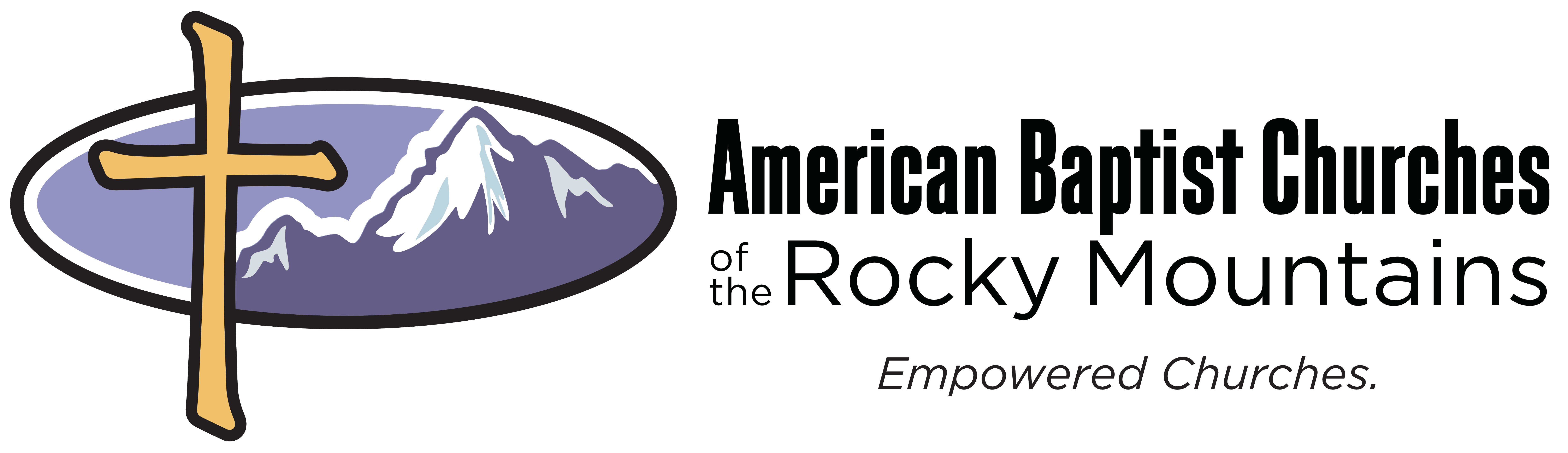 ORGANIZATION BACKGROUND. Enter text.GOALS. Enter text.CURRENT PROGRAMS. Enter text.PROGRAM OR PROJECT INFORMATION. \Enter text.EVALUATION.  Enter text. COLLABORATION. Enter text.BOARD/GOVERNANCE. Enter text.VOLUNTEERS. Enter text. PLANNING. Enter text.